Office use only:Date Received:      ____________									             Time Received:  ___:___ AM/PM(1) Date of Interview:  __/__/__   (2) Desired Apt. #: ______   (3) Desired Move-in Date: __/__/__   (4) Deposit: $_______										                        Check   # _______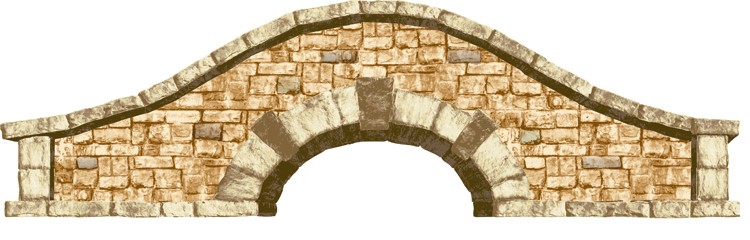 Application Fee:  $15.00 per personToday’s Date:	________________________	No. of Bedrooms Needed:  __________________Other Needs:	______________________________________________________________________APPLICANT’S NAME:______________________________________________________________ADDRESS: __________________________________________PHONE NO. __________________CITY: : ________  ZIP CODE: _________________________[   ]  Please check here if you are interested in information to apply for the reduced rent program.           Income restrictions apply.A SEPARATE APPLICATION FORM MUST BE COMPLETED BY EACH APPLICANT OF THE HOUSEHOLD WHO IS NOT RELATED BY BLOOD, MARRIAGE OR ADOPTION.  Please provide date of birth for all persons who will be living in the household.  Proof of age will be requested if you are applying to live in a designated elderly development.  Acceptable verifications include a copy of (1) a Birth Certificate, (2) a valid State Driver’s License or (3) a valid State I.D. Card.  A copy of a Social Security Card for all applicants will also be required.GENERAL INFORMATION:1.	Do you own a pet?   YES / NO	If so, what kind? ___________ Weight  ______2.	Do you carry renter’s insurance?   YES / NO3.	Do you have the right to legally enter into a lease?   YES / NO4.	Have you ever filed bankruptcy?   YES/NO  If yes, please explain: (include dates)        ______________________________________________________________________5.	Have you ever been convicted of a felony?  YES/NO   If yes, please explain:______________________________________________________________________ Have you ever been evicted from an apartment for any reason?  YES/NO  If yes, please explain:      	_______________________________________________________________ HOUSING REFERENCES:Present Address:  _______________________________________________________Landlord’s Name:  (if applicable)___________________________________________  Address:  ______________________________________________________________ _____ ZIP __________ Phone #:  ______________	Rent/Mortgage Per Month:   $_______  How long have you lived at this address? _____Previous Address: _______________________________________________________Landlord’s Name:  (if applicable)___________________________________________  Address:  ______________________________________________________________ _____ ZIP __________ Phone #:  ______________	Rent/Mortgage Per Month:   $_______  How long did you lived at this address? ______EMPLOYMENT OR OTHER INCOME SOURCES (List all Sources)Income Sources:  			Estimated Monthly Gross Income:  $_______________  Please list below:  (i.e., Social Security, Employment, Pension, Alimony, Disability, etc.)    __________________________________________________________________________________________________________________________________________________Income Sources:  			Estimated Monthly Gross Income:  $_______________Please list below:  (i.e., Checking, Savings, CD’s, Stocks, Bonds, etc.)__________________________________________________________________________________________________________________________________________________Do you own Real Estate?  ______ If Yes, please describe: __________________________PERSONAL REFERENCE (Excluding Family Members)Name: _____________________________________  Relationship: __________________Phone No. (         )  ____________________________ 	# of Years Known:  ____________Address:  _________________________________________________________________EMERGENCY CONTACT: (Other than person listed on application)Please list someone in the immediate area if possible.Name: _______________________________   Relationship: ________________________Phone-DAYS (         )  ___________________  Phone-EVES (       ) __________________Address:  _________________________________________________________________SIGNATURE CLAUSEI/We certify that answers given herein are true and complete to the best of my/our knowledge.  I /We authorize investigation of all statements contained in this application for residency as may be necessary.  I/We understand that any misrepresentation may result in the denial of my/our application.  I/We authorize THE VILLAGE AT APPLEDORN, its subsidiaries, and its agents to investigate my/our credit worthiness AND criminal history through any credit bureau or other reasonable means.  I/We have read this application and understand it.THIS APPLICATION IS NOT A RENTAL AGREEMENT, CONTRACT OR LEASE.  ALL APPLICATIONS ARE SUBJECT TO THE APPROVAL OF THE OWNER OR MANAGING AGENT.  ALL PERSONS DESIGNATED AS APPLICANT OR CO-APPLICANT(S) MUST SIGN BELOW._________________________________________	         ____________________________________Signature of Applicant					Date_________________________________________	         ____________________________________Signature of Co-Applicant					DateRace and Ethnic Data	 Department of Housing	OMB Approval No.  2502-0204Reporting Form	and Urban Development  	(Exp. )	Office of Housing    Village at Appledorn	            Heritage Property Management				   LIHTC – Tax Credit Program Sec. 42	Name of Owner/Managing Agent                                                                          Type of Assistance or Program Title: Name of Head of Household                                                               Name of Household MemberDate (mm/dd/yyyy):   ________________________*Definitions of these categories may be found on the reverse side or on next page.There is no penalty for persons who do not complete the form._____________________________________                                                      ____________________________Signature                                                                                                   Date Public reporting burden for this collection is estimated to average 10 minutes per response, including the time for reviewing instructions, searching existing data sources, gathering and maintaining the data needed, and completing and reviewing the collection of information. This information is required to obtain benefits and voluntary. HUD may not collect this information, and you are not required to complete this form, unless it displays a currently valid OMB control number.This information is authorized by the U.S. Housing Act of 1937 as amended, the Housing and Urban Rural Recovery Act of 1983 and Housing and Community Development Technical Amendments of 1984. This information is needed to be incompliance with OMB-mandated changes to Ethnicity and Race categories for recording the 50059 Data Requirements to HUD. Owners/agents must offer the opportunity to the head and co-head of each household to “self certify’ during the application interview or lease signing. In-place tenants must complete the format as part of their next interim or annual re-certification. This process will allow the owner/agent to collect the needed information on all members of the household. Completed documents should be stapled together for each household and placed in the household’s file. Parents or guardians are to complete the self-certification for children under the age of 18. Once system development funds are provide and the appropriate system upgrades have been implemented, owners/agents will be required to report the race and ethnicity data electronically to the TRACS (Tenant Rental Assistance Certification System). This information is considered non-sensitive and does no require any special protection.Form HUD-27061-H (9/2003)Instructions for the Race and Ethnic Data Reporting (Form HUD-27061-H)A.  General Instructions:This form is to be completed by individuals wishing to be served (applicants) and those that are currently served (tenants) in housing assisted by the Department of Housing and Urban Development.Owner and agents are required to offer the applicant/tenant the option to complete the form.  The form is to be completed at initial application or at lease signing.  In-place tenants must also be offered the opportunity to complete the form as part of the next interim or annual recertification.  Once the form is completed it need not be completed again unless the head of household or household composition changes.  There is no penalty for persons who do not complete the form.  However, the owner or agent may place a note in the tenant file stating the applicant/tenant refused to complete the form.  Parents or guardians are to complete the form for children under the age of 18.The Office of Housing has been given permission to use this form for gathering race and ethnic data in assisted housing programs.  Completed documents for the entire household should be stapled together and placed in the household’s file.1.   The two ethnic categories you should choose from are defined below.  You should check one of      the two categories. Hispanic or Latino.  A person of Cuban, Mexican, Puerto Rican, South or Central American, or other Spanish culture or origin, regardless of race.  The term “Spanish origin” can be used in addition to “Hispanic” or “Latino.”Not Hispanic or Latino.  A person not of Cuban, Mexican, Puerto Rican, South or Central American, or other Spanish culture or origin, regardless of race.2.	The five racial categories to choose from are defined below:  You should check as many as apply to you.American Indian or  Native.  A person having origins in any of the original peoples of North and  (including ), and who maintains tribal affiliation or community attachment.Asian. A person having origins in any of the original peoples of the Far East, Southeast Asia, or the Indian subcontinent including, for example, Cambodia, China, India, Japan, Korea, Malaysia, Pakistan, the Philippine Islands, Thailand, and Vietnam Black or African American. A person having origins in any of the black racial groups of .  Terms such as “Haitian” or “Negro” can be used in addition to “Black” or “African American.”Native Hawaiian or Other Pacific Islander. A person having origins in any of the original peoples of , , , or other .White. A person having origins in any of the original peoples of , the  or . form HUD-27061-H (9/2003)AGENCY DISCLOSUREBefore you disclose confidential information to a real estate licensee regarding a real estate transaction, you should understand what type of agency relationship you have with that licensee. law requires real estate licensees who are acting as agents of sellers or buyers of real property to advise the potential buyers or sellers with whom they work of the nature of their agency relationship.DEFINITIONSBUYER – a purchaser, tenant, or lessee of any legal or equitable interest in real estate.SELLER – the equitable or legal owner of real estate, including a landlord.Seller’s Agent – A seller’s agent, under a listing agreement with the seller, acts solely on behalf of the seller.  A seller can authorize a seller’s agent to work with subagents, a buyer’s agents and/or transaction coordinator.  A subagent is one who has agreed to work with the listing agent, and who, like the listing agent, acts solely on behalf of the seller.  Seller’s agents and subagents will disclose to the seller known information about the buyer, which may be used to the benefit of the seller.Buyer’s Agents – A buyer’s agent, under a buyer’s agency agreement with the buyer, acts solely on behalf of the buyer.  Buyer’s agents and subagents will disclose to the buyer known information about the seller, which may be used to benefit the buyer.Dual Agents – A real estate licensee can be the agent of both the seller and buyer in a transaction, but only with the knowledge and informed consent, in writing, of both the seller and the buyer.  In such, a dual agency situation, the licensee will know be able to disclose all known information to either the seller or the buyer.  The obligations of a dual agent are subject to any specific provisions set forth in any agreement between the dual agent, the seller and the buyer.Licensee Disclosure:We hereby disclose that the agency what we have is that of a Seller’s Agent.  The Seller’s Agent relationship remains in effect throughout tenancy.  Further, this information was provided to Applicant / Co-applicant before disclosure of any confidential information._________________________________________		_________________Community Manager/Licensee 				DateAcknowledgement:By signing below, the parties confirm that they have received and read the information in this agency disclosure statement and that this form was provided to them before the disclosure of any confidential information specific to the potential sellers and buyers._________________________________________		___________________Applicant							Date_________________________________________		___________________Co-Applicant							DateName of Person(s) to Occupy the ApartmentLAST                                   FIRST                      MIRelationshipSocial Security NumberDate Of BirthEthnic Categories*Select OneHispanic or LatinoNot-Hispanic or LatinoRacial Categories*One or MoreAmerican Indian or  NativeAsianBlack or African AmericanNative Hawaiian or Other Pacific IslanderWhiteOther